Le tableau des tables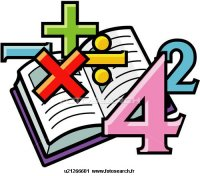 x012345678910012345678910